Прилоежние №  1 к Постановлению Администрации Ивняковского сельского поселенияот 13.03.2019 г.  № 74Пос. Ивняки, Ивняковский сельский округ.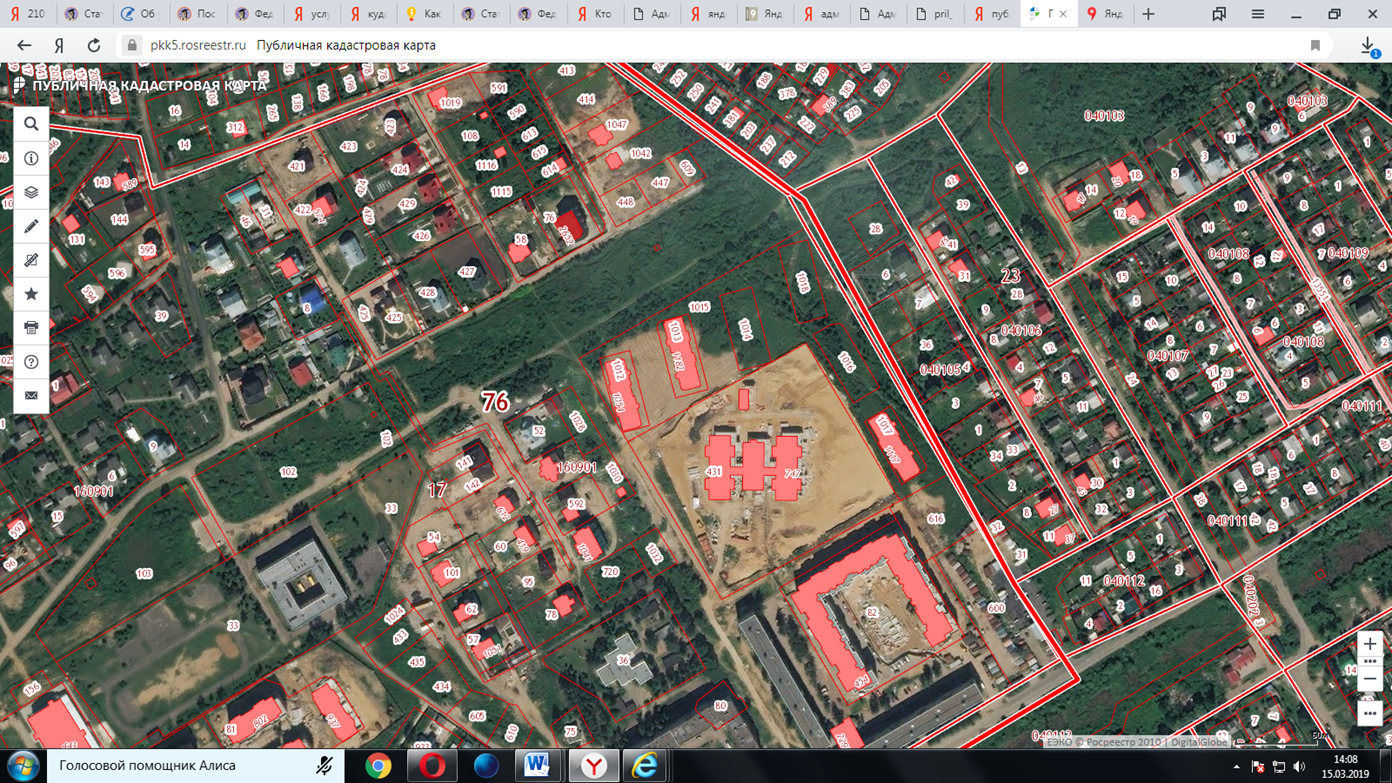 7. П. Ивняки, ул. Береговая, между домами 1, 28. Пос. Ивняки, ул. Береговая у д. № 6Прилоежние №  1 к Постановлению Администрации Ивняковского сельского поселенияот 13.03.2019 № 74 Д. Сабельницы, Ивняковский сельский округ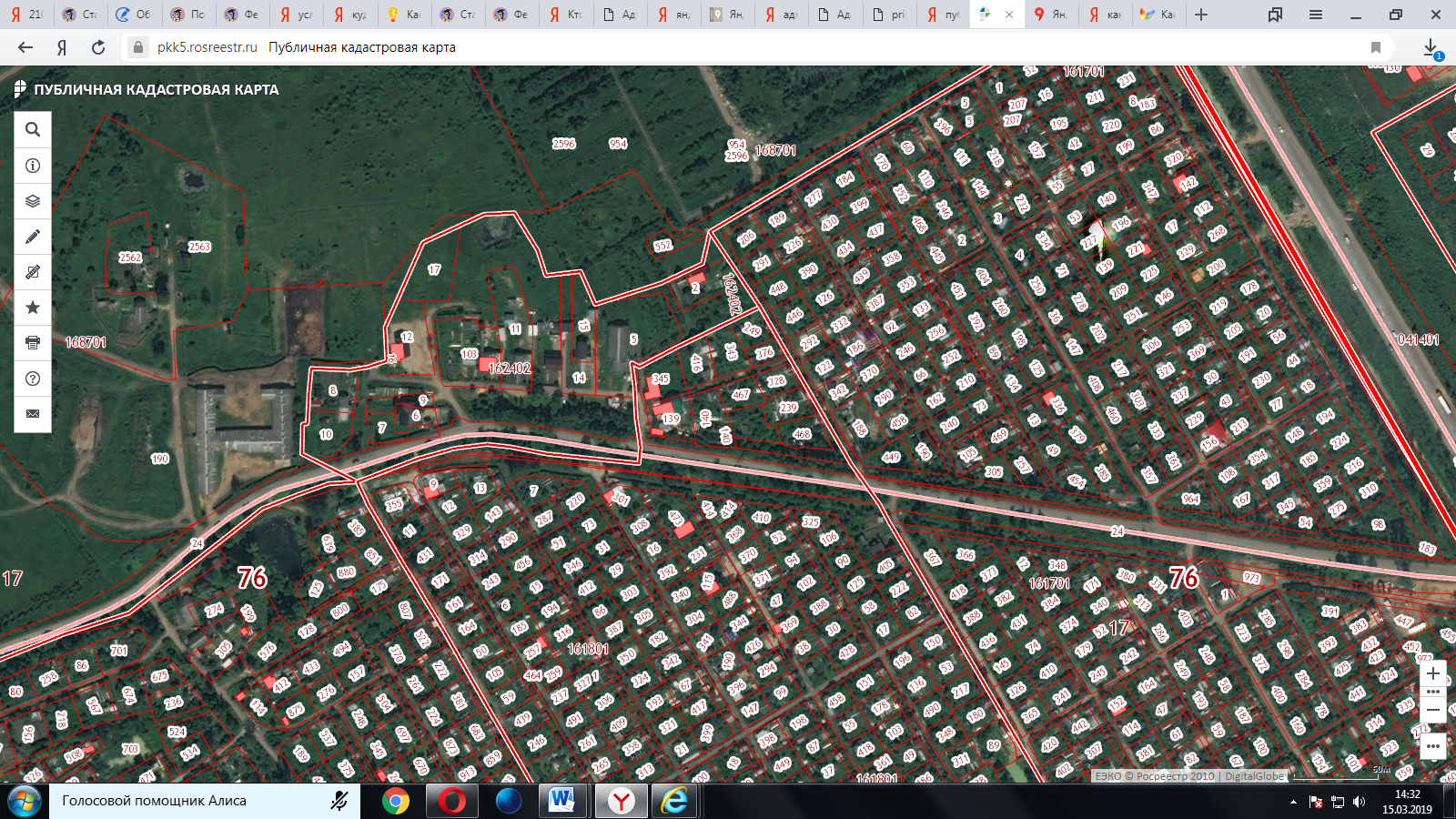 1. Д. Сабельницы, ул. Пригородная у д. № 3,4